Misschien heb je een oom die piloot is. Of een buurvrouw die bij de televisie werkt. Je droombaan is soms dichterbij dan je denkt!Kijk eens om je heen, bij je familie, vrienden, buren etc.Wat voor banen hebben zij? Kies daar een baan uit die jou heel leuk lijkt.Mijn ________________ (vul in oom, buurman, etc) is: ______________________Dit lijkt mij een leuke baan omdat: __________________________________________________________________Bedenk wat je wilt weten over dit beroep. Waar ben jij nieuwsgierig naar? Bedenk minimaal vijf vragen die aan deze persoon wilt stellen.Voorbeeld: wat doe je precies op een dag? Hoe ben je bij deze baan terecht gekomen? Nu jij!Bedenk vragen die beginnen met de woorden ‘hoe’, ‘wat’, ‘waarom’ of ‘welke’.Dat zijn open vragen. Daarmee krijg je de beste antwoorden.1.	______________________________________________________________2.	______________________________________________________________3.	______________________________________________________________4.	______________________________________________________________5.	______________________________________________________________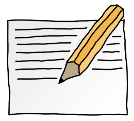 OPDRACHT 2.15